NameClass3.5 Exploring Angle PairsUse the diagram at the right. Is each statement true? Explain.                                 	1. 2 and 5 are adjacent angles.	                                                                   	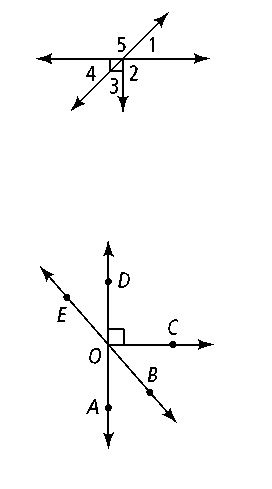 2. 1 and 4 are vertical angles.3. 4 and 5 are complementary.Name an angle or angles in the diagram described by each of the following.4. complementary to BOC                                                                                                                                                                   5. supplementary to DOB                                                                                         6. adjacent and supplementary to AOCUse the diagram below for Exercises 7 and 8. Solve for x.
Find the angle measures.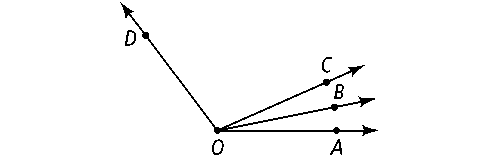 7. mAOB = 4x  1; mBOC = 2x + 15; mAOC = 8x + 88. mCOD = 8x + 13; mBOC = 3x  10; mBOD = 12x  69. ABC and EBF are a pair of vertical angles; mABC = 3x + 8 and mEBF = 2x + 48. What are mABC and mEBF?10. JKL and MNP are complementary; mJKL = 2x  3 and mMNP = 5x + 2. What are mJKL and mMNP?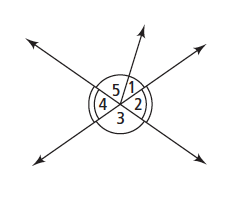 For Exercises 11–14, can you make each conclusion from the information in the diagram? Explain. 11. 3  4	12. 2  413. m1 + m5 = m3	14. m3 = 9015.  bisects JKL. If mJKM = 86, what is mJKL?16.  bisects RST. If mRST = 62, what is mRSV? bisects PQR. Solve for x and find mPQR.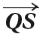 17. mPQS = 3x; mSQR = 5x  2018. mPQS = 2x + 1; mRQS = 4x  1519. mPQR = 3x  12; mPQS = 3020. mPQS = 2x + 10; mSQR = 5x  1721. MLN and JLK are complementary, mMLN = 7x  1, and 
mJLK = 4x + 3.a. Solve for x.b. Find mMLN and mJKL.c. Show how you can check your answer.